10.09.2015                                                                                                        №  919Об утверждении Перечня муниципальных программ муниципального образования «Колпашевский район» (в редакции постановлений Администрации Колпашевского районаот 28.03.2016 № 317, 26.05.2016 № 571, 02.10.2017 №1001, 21.06.2018 №560, 25.06.2019 №672, 22.07.2020 №742, от 21.01.2021 №72)В соответствии с постановлением Администрации Колпашевского района от 16.02.2015 № 155 «Об утверждении Порядка принятия решений о разработке муниципальных программ муниципального образования «Колпашевский район», их формирования, реализации, мониторинга и контроля»ПОСТАНОВЛЯЮ:Утвердить Перечень муниципальных программ муниципального образования «Колпашевский район» согласно приложению.Глава района								        А.Ф.МедныхВ.В.Нагаева5 65 10Приложение УТВЕРЖДЕНОпостановлением Администрации Колпашевского района от 10.09.2015 № 919 (в редакции постановлений Администрации  Колпашевского района от 28.03.2016 № 317, 26.05.2016 № 571, 02.10.2017 №1001, 21.06.2018 №560, 25.06.2019 №672, 22.07.2020 №742, от 00.01.2021)ПЕРЕЧЕНЬ муниципальных программ муниципального образования «Колпашевский район»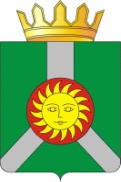 АДМИНИСТРАЦИЯ  КОЛПАШЕВСКОГО РАЙОНА ТОМСКОЙ ОБЛАСТИПОСТАНОВЛЕНИЕАДМИНИСТРАЦИЯ  КОЛПАШЕВСКОГО РАЙОНА ТОМСКОЙ ОБЛАСТИПОСТАНОВЛЕНИЕАДМИНИСТРАЦИЯ  КОЛПАШЕВСКОГО РАЙОНА ТОМСКОЙ ОБЛАСТИПОСТАНОВЛЕНИЕ№ п/пНаименование муниципальных программ / подпрограммСроки реализацииЦели реализации муниципальных программНаименование ответственных исполнителей и соисполнителей муниципальной программы1.Развитие предпринимательства в Колпашевском районе 2019-2024 годыРазвитие предпринимательства на территории Колпашевского района Отдел предпринимательства и агропромышленного комплекса Администрации Колпашевского района (Ушакова Т.Д.)2.Комплексное развитие сельских территорий Колпашевского района Томской области 2021-2026годыУстойчивое развитие  сельских территорий  Колпашевского района, повышение качества жизни сельского населенияОтдел предпринимательства и агропромышленного комплекса Администрации Колпашевского района (Ушакова Т.Д.)3.Развитие транспортной инфраструктурыв Колпашевском районе /Подпрограмма 1. Приведение в нормативное состояние автомобильных дорог общего пользования местного значенияПодпрограмма 2. Организация транспортного обслуживания населения в границах муниципального образования «Колпашевский район»2016-2021 годы Сохранение и развитие транспортной инфраструктуры в Колпашевском районеОтдел муниципального хозяйства Администрации Колпашевского района (Кияница Н.Г.) 4.Развитие коммунальной инфраструктуры Колпашевского района 2016-2021 годыМодернизация и развитие коммунальной инфраструктуры Колпашевского районаОтдел муниципального хозяйства Администрации Колпашевского района (Кияница Н.Г.)5.Повышение энергетической эффективности на территории Колпашевского района 2017-2022 годыПовышение энергоэффективности на территории Колпашевского районаОтдел муниципального хозяйства Администрации Колпашевского района (Кияница Н.Г.) 6.Обеспечение безопасности населения Колпашевского района /Подпрограмма 1. Обеспечение безопасности граждан на территории муниципального образования «Колпашевский район»Подпрограмма 2. Защита населения и территории от чрезвычайных ситуаций природного и техногенного характера, обеспечение безопасности людей на водных объектах Колпашевского района2016-2021 годыОбеспечение повышения безопасности жизнедеятельности населения Колпашевского районаОтдел гражданской обороны, чрезвычайных ситуаций и безопасности населения Администрации Колпашевского района (Комаров Е.Н.)7.Доступность медицинской помощи и эффективность предоставления медицинских услуг на территории Колпашевского района 2016-2021 годыПовышение доступности медицинской помощи и эффективности предоставления медицинских услуг на территории Колпашевского районаУправление по культуре, спорту и молодёжной политике Администрации Колпашевского района (Пшеничникова Г.А.)8.Развитие муниципальной системы образования Колпашевского района /Подпрограмма 1. Развитие инфраструктуры муниципальных образовательных организаций Колпашевского района на 2016-2025 годыПодпрограмма 2. Развитие системы дополнительного образования в Колпашевском районе на базе муниципальных образовательных организаций дополнительного образования на 2016-2021 годыПодпрограмма 3. Педагогические кадры Колпашевского района на 2016-2021 годы2016-2025 годыСоздание условий для устойчивого развития муниципальной системы образования Колпашевского района, повышения качества и доступности образованияУправление образованияАдминистрации Колпашевского района (Браун С.В.) 9.Развитие культуры и туризма в Колпашевском районе /Подпрограмма 1. Развитие культуры в Колпашевском районеПодпрограмма 2. Развитие внутреннего и въездного туризма на территории Колпашевского района2016-2021 годыСоздание благоприятных условий для устойчивого развития сфер культуры и туризма в Колпашевском районеУправление по культуре, спорту и молодёжной политике Администрации Колпашевского района (Пшеничникова Г.А.)10.Развитие молодёжной политики, физической культуры и массового спорта на территории муниципального образования "Колпашевский район» /Подпрограмма 1. Развитие физической культуры и массового спорта в Колпашевском районеПодпрограмма 2. Развитие молодёжной политики в Колпашевском районеПодпрограмма 3. Обеспечение жильём молодых семей в Колпашевском районе 2016-2021 годыСоздание условий для развития физической культуры и массового спорта, эффективной молодёжной политики на территории Колпашевского районаУправление по культуре, спорту и молодёжной политике Администрации Колпашевского района (Пшеничникова Г.А.)11.Совершенствование системы муниципального управления в Колпашевском районе/ Подпрограмма 1 «Развитие муниципальной службы и кадрового потенциала»Подпрограмма 2 «Совершенствование информационной системы управления»2021-2026 годыПовышение эффективности системы управления в Колпашевском районеОрганизационный отдел Администрации Колпашевского района(Бардакова Т.Б.)12.Формирование современной городской среды на территории муниципального образования «Колпашевский район» 2018-2024 годыУвеличение уровня благоустройства населённых пунктов Колпашевского районаОтдел муниципального хозяйства Администрации Колпашевского района(Кияница Н.Г.)13.Укрепление общественного здоровья населения Колпашевского района2021-2026 годыФормирование системы мотивации граждан Колпашевского района к здоровому образу жизни, включая отказ от вредных привычекУправление по культуре, спорту и молодёжной политике Администрации Колпашевского района(Пшеничникова Г.А.)